NCU Off-Campus Housing Informationphotosphotosphotos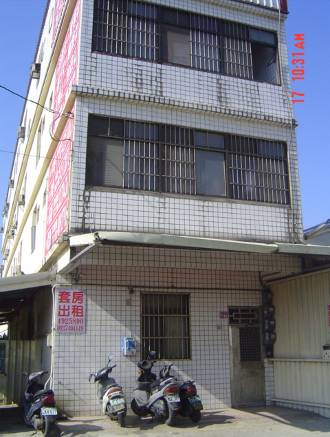 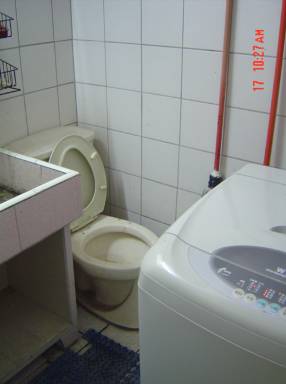 Address：No.189, Wuxing Rd., Zhongli City, Taoyuan County 320No.189, Wuxing Rd., Zhongli City, Taoyuan County 320No.189, Wuxing Rd., Zhongli City, Taoyuan County 320Contact Info：Mr. LU(呂道生)  03-492-5890 / 0937-404-149Mr. LU(呂道生)  03-492-5890 / 0937-404-149Mr. LU(呂道生)  03-492-5890 / 0937-404-149Apartment Type：studioApartment Type：studioSize：160 Sq FtSize：160 Sq FtRent： missedutilities not includedRent： missedutilities not includedRent： missedutilities not includedRent： missedutilities not includedDeposit：$5,000Deposit：$5,000Lease：missedLease：missedSecurity System Rentals□Access Control ■Fire EX. ■Emergency Light ■Monitoring System Security System Rentals□Access Control ■Fire EX. ■Emergency Light ■Monitoring System Security System Rentals□Access Control ■Fire EX. ■Emergency Light ■Monitoring System Security System Rentals□Access Control ■Fire EX. ■Emergency Light ■Monitoring System Amenities■water heater ■TV ■Refrigerator ■Air-Conditioner ■Clothes Closet ■Bedstead □Bookshelves □Desk & Chair     □Desk Lamp     ■Cable TV      □Telephone□WindowsAmenities■water heater ■TV ■Refrigerator ■Air-Conditioner ■Clothes Closet ■Bedstead □Bookshelves □Desk & Chair     □Desk Lamp     ■Cable TV      □Telephone□WindowsAmenities■water heater ■TV ■Refrigerator ■Air-Conditioner ■Clothes Closet ■Bedstead □Bookshelves □Desk & Chair     □Desk Lamp     ■Cable TV      □Telephone□WindowsAmenities■water heater ■TV ■Refrigerator ■Air-Conditioner ■Clothes Closet ■Bedstead □Bookshelves □Desk & Chair     □Desk Lamp     ■Cable TV      □Telephone□WindowsPublic Facilities□Clothes Drying Field ■Parking Spaces for Scooters □Parking Lot/Garage□Elevator            □Common Room            ■Water Dispenser ■Washing Machine   □Spin Dryer                 □Tumble Dryer       □kitchenPublic Facilities□Clothes Drying Field ■Parking Spaces for Scooters □Parking Lot/Garage□Elevator            □Common Room            ■Water Dispenser ■Washing Machine   □Spin Dryer                 □Tumble Dryer       □kitchenPublic Facilities□Clothes Drying Field ■Parking Spaces for Scooters □Parking Lot/Garage□Elevator            □Common Room            ■Water Dispenser ■Washing Machine   □Spin Dryer                 □Tumble Dryer       □kitchenPublic Facilities□Clothes Drying Field ■Parking Spaces for Scooters □Parking Lot/Garage□Elevator            □Common Room            ■Water Dispenser ■Washing Machine   □Spin Dryer                 □Tumble Dryer       □kitchen